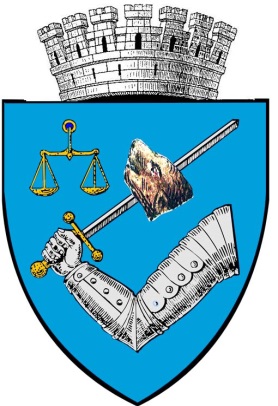 MUNICIPIUL TÎRGU-MUREŞROMÂNIA – 540026 Tîrgu-Mureş, Piaţa Victoriei nr. 3Tel: 00-40-265-268.330Fax: 00-40-265-269.571e-mail: secretar@tirgumures.ro www.tirgumures.ro Nr.  49313 din  12 septembrie 2017    ANUNŢMunicipiul Tîrgu Mureş, în conformitate cu prevederile      art. 7 din Legea nr.52/2003 privind transparenţa decizională în administraţia publică, îşi face publică intenţia de a aproba printr-o hotărâre monitorizarea câinilor cu stăpân existenţi pe raza Municipiului Tîrgu MuresProiectul de hotărâre este publicat, din data de                      4 august 2017, pe site-ul Municipiului Tîrgu Mureş: www.tirgumures.ro şi afişat la sediul instituţiei din Tîrgu Mureş,     P-ţa Victoriei, nr.3.Cei interesaţi pot trimite în scris propuneri, sugestii, opinii care au valoare de recomandare, până la data de                            22 septembrie 2017, la sediul Municipiului Tîrgu Mureş sau prin      e-mail: secretar@tirgumures.ro.p. Secretarul  Municipiului  Tîrgu Mureş,Director executiv D.J.C.A.A.P.L.Cătană Dianora-MonicaÎntocmit: Amza AdelaR O M Â N I A 					                    (nu produce efecte juridice)*JUDEŢUL MUREŞ   								      MUNICIPIUL TÎRGU MUREŞ 					PRIMAR,	            Administraţia Domeniului Public		                               dr. Dorin Florea		Compartiment Gestionare Caini Fara Stapan si EcarsisajNr.    19523./2183 /06.04.2017E X P U N E R E   D E   M O T I V E-cu privire la monitorizarea cainilor cu stapan existenti pe raza Municipiului Tg-Mures          Avand in vedere faptul ca actiunile de capturare a cainilor de pe  strazile Municipiului Tg-Mures, au un rol foarte mic in rezolvarea problemei cainilor fara stapan precum si  cu privire la  monitorizarea cainilor existenti pe raza orasului, deoarece, dupa actiunile de capturare, raman foarte multi cainii cu stapan, care nu sunt castrati fiind lasati liberi se inmultesc astfel incat numarul cainilor fara stapan nu va scadea ci va creste, deoarece o femela poate creste in medie 4-5 catei pe an.             Peste sase luni, dupa selectia naturala vor ramane 150-160 de cainii maturi, dintre care majoritatea vor deveni caini fara stapan.           O solutie ar fi sterilizarea-castrarea cainilor pe raza Municipiului Tg-Mures precum si vaccinarea si microciparea acestora. Astfel cainii vor fi introdusi in programul RECS si eliberati, dupa sterilizarea-castrarea lor, pe baza actului de identitate proprietarului.          Astfel, se va putea tine sub control inmultirea cainilor, in timp, precum si depistarea cainilor care sunt lasati din masini, fiind aduse din satele si orasele invecinate           Cu ajutorul Politiei Locale, a Directiei sanitar-Veterinare, (Compartiment Politia Animalelor) se va face informarea locuitorilor de pe raza municipiului si convingerea cetatenilor, la colaborare, pentru a-si aduce cainii pentru aceste operatii de sterilizare-castrare.            In caz contrar, situatia nu se va rezolva, mai mult de atat se va agrava pentru ca foarte multe persoane detin cainii din rasa Pitt Bull, Rottweiler, care sunt deosebit de agresivi, nevaccinati antirabic, neinregistrati, necipuiti si nesterilizati.            Conform OUG Nr. 55./30.aprilie 2002. cainii din rasele sus mentionate sunt  considerate cainii de lupta si de atac, iar detinatorii  acestora, pe langa obligatiile sus mentionate, care sunt elementare pentru un detinator de caine de rasa comuna, mai au o serie de alte obligatii de indeplinit , cum ar fi declararea lor la politie, cu adeverinta de la Asociatia Chinologica si tinuti sub control strict.           Cheltuielile pentru materialele necesare operatiilor de sterilizare-castrare si accesoriile pentru identtificarea cainilor va fi suportata de ONG din Germania.              Propunem:                            -obligativitatea sterilizarii-castrarii, microciparii, vaccinarii antirabice, identificarea cainilor cu actul de identitate a proprietarului, de pe raza municipiului Tg-Mures.                           - amenda intre 2000-2500 lei si confiscarea cainilor pentru persoanele care nu se conformeaza.                                                           Aviz favorabil alAdministraţiei Domeniului Public	Ing. Florian Moldovan                                                                                                            Intocmit                                                                                                                        Şef  formatie                                                                                                                                                                                Ref. Nagy Emilia	         *Actele administrative sunt hotărârile de Consiliu Local care intră în vigoare şi produc efecte juridice după îndeplinire a condiţiilor prevăzute  de art. 45-49 din Legea nr. 215/2001 RÎn temeiul art. 51 din Regulamentul de organizare şi funcţionare a Consiliului Local Municipal Tîrgu Mureş,	Comisiile de specialitate ale autorităţii publice deliberative, în conformitate cu art. 54, alin.(4) din Legea nr. 215/2001 republicată privind administraţia publică locală, prezintă următorul raport:1.  Comisia de studii, prognoze economico-sociale, buget-finanţe şi administrarea domeniului public şi privat al municipiului.          Preşedinte							Secretar                      Csiki Zsolt						   Bratanovici Cristian   _______________					        ______________________2. Comisia de organizare şi dezvoltare urbanistică, realizarea lucrărilor publice, protecţia mediului înconjurător, conservarea monumentelor istorice şi de arhitectură.                   Preşedinte						           Secretar 	        Furó Judita						    Pui Sebastian Emil             _________________					            ___________________3.  Comisia pentru servicii publice şi comerţ.                   Preşedinte							Secretar        	  Bakos Levente Atilla          ____________________				            _________________4. Comisia pentru activităţi ştiinţifice, învăţământ, sănătate, cultură, sport, agrement şi integrare europeană.                      Preşedinte							Secretar               Szászgáspár Barnabás					     Makkai Grigore                           __________________					___________________5. Comisia pentru administraţie publică locală, protecţie socială, juridică, apărarea ordinii publice, respectarea drepturilor şi libertăţilor cetăţeneşti, probleme de minorităţi şi culte.Preşedinte							Secretar            av. Papuc Sergiu Vasile					jrs. Kovács Lajos Alpár           ____________________					___________________R O M Â N I A									ProiectJUDEŢUL MUREŞ    				                         (nu produce efecte juridice)*CONSILIUL LOCAL  MUNICIPAL TÎRGU MUREŞ					  	                                              PRIMAR									                  dr. Dorin FloreaH O T Ă R Â R E A nr. ______din ___________________ 2017cu privire la monitorizarea cainilor cu stapan existenti pe raza Municipiului Tg-MuresConsiliul Local Municipal Tirgu Mures, intrunit in sedinta ordinara de lucru,	Vazand Expunerea de motive a Primarului Municipiului Tirgu Mures                                         nr. 19523./2183./06.04.2017. cu privire la monitorizarea cainilor cu stapan existenti pe raza Municipiului Tg-Mures	In temeiul:                           - OUG nr. 155/2001. privind aprobarea programului de gestionare a cainilor fara stapan, modificata si completata;                          - H.G. nr.1059/2013 pentru aprobarea Normelor de aplicare a OUG nr. 155/2001. Privind gestionarea cainilor fara stapan;                          - Ordinul nr.1 din 7 ianuarie 2014. pentru aprobarea Normelor privind identificarea si inregistrarea cainilor cu stapan;                          - OUG 55/2002 privind regimul de detinere a cainilor periculosi sau agresivi, republicata.      In temeiul prevederilor art. 36 alin. 2 lit. c, alin. 5 lit. a, alin.9, alin. 19.,art. 45  alin. 1 si art. 115 alin. 1 lit b. din Legea administratiei publice locale nr.215/2001, republicata, H o t ă r ă ş t e :                  Art. 1.  Se aprobă obligativitatea sterilizarii-castrarii, microciparii, vaccinarii antirabice precum si  identificarea cainilor, de pe raza  Municipiului Tg-Mures. Astfel cainii vor fi introdusi in programul RECS si eliberati, dupa sterilizarea-castrarea lor, pe baza actului de identitate al proprietarului.                Art. 2. Se aproba instituirea sanctiunii, amenda intre 2000-2500 lei si confiscarea cainilor de la persoanele care nu se conformeaza.                Art. 3. Cu aducerea la indeplinire a prezentei hotarari se incredinteaza Executivului Municipiului Tirgu Mures prin Serviciul Public - Administratia Domeniului Public, Directia Politia Locala si Directia Economica. Art. 4.  In conformitate cu prevederile Art. 19 alin. 1, lit. e din Legea nr. 340/2004, republicata, privind Institutia Prefectului şi Art. 3 alin.1 din Legea 554/2004 Legea contenciosului administrativ, prezenta Hotarare se inainteaza Prefectului jud. Mures pentru exercitarea controlului de legalitate.p. Secretarul  Municipiului  Tîrgu Mureş,Director executiv D.J.C.A.A.P.L.                                                      Cătană Dianora-Monica  *Actele administrative sunt hotărârile de Consiliu Local care intră în vigoare şi produc efecte juridice după îndeplinirea condiţiilor prevăzute de art. 45-49 din Legea nr. 215/2001 R